Графический план спортивного зала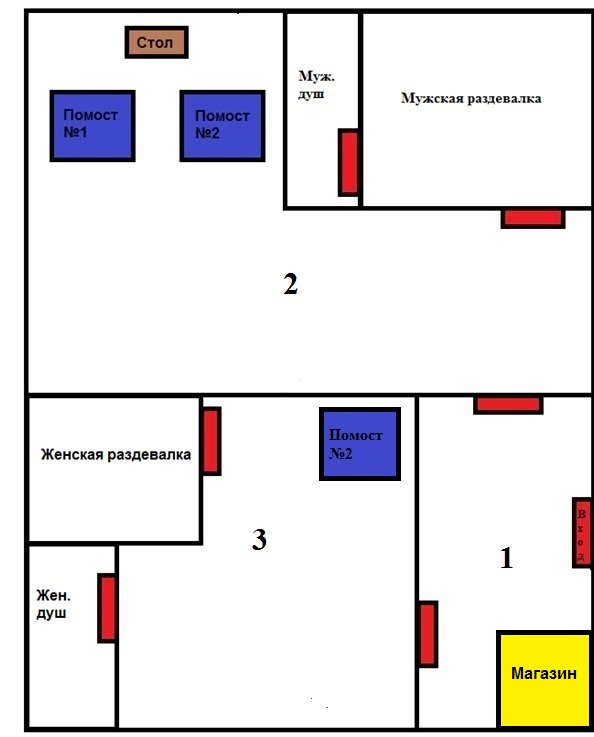 Масштаб:  1 кв.см х 1 кв.м